Тема: Половое размножение. Образование половых клеток.Цель: продолжить формирование знаний об особенностях разных форм размножения на основе конкретизации знаний о половом размножении; раскрыть сущность полового размножения; рассмотреть процесс созревания половых клеток мужских и женских организмов, отметив их наиболее характерные особенности; закреплять умения отстаивать свою точку зрения, развивать интеллектуальные способности, наблюдательность, самостоятельность, интерес к биологическим знаниям; воспитывать бережное отношение к своему здоровью через валеологическую направленность урока.Тип урока: урок изучения новых знаний.Методы обучения: словесно-наглядный, проблемный, частично-поисковый.Формы деятельности учащихся: групповая, индивидуальная.Материалы и оборудование: инструктивные карточки, таблицы, рисунки.Ход урока.Орг. Момент.Проверка знаний: фронтальный опрос.а) какой процесс называется размножением?б) какие способы размножения вам известны?в) какими способами может осуществляться бесполое размножение у бактерий, протистов, грибов, растений, животных?г) какие формы бесполого размножения основаны на явлении регенерации?д) какие способы вегетативного размножения широко используются в сельском хозяйстве?е) в чем заключается особенности бесполого размножения растений и животных?Новый материал.Об этом же процессе говорят: «Это процесс, с помощью которого Жизнь умудряется обвести вокруг пальца Время».Американский биолог Миллер писал: «Каждую секунду в нашем теле сотни миллионов неодушевлённых, но очень дисциплинированных маленьких балерин сходятся, расходятся, выстраиваются в ряд и разбегаются в разные стороны, словно танцоры на балу, исполняющие сложные па старинного танца. Этот древнейший на Земле танец. Танец Жизни. В таких танцах клетки тела пополняют свои ряды, и мы растём и существуем.Как вы думаете какую тему нам предстоит изучить сегодня на уроке? (Ответ: половое размножение).Каждую секунду на Земле гибнут десятки тысяч организмов. Одни от старости. Другие из-за болезней… Мы срываем в саду цветок, наступаем случайно на муравья, убиваем укусившего нас комара, ловим на озере щуку. Каждый организм смертен, поэтому любой вид должен заботиться о том, чтобы его численность не уменьшалась. Смертность одних особей компенсируется рождением других. Запись в тетради: число, тема урока. Сравнить бесполое и половое размножение? Выделить преимущества полового процесса над бесполым: (ответы: а) половое размножение происходит при участии гаплоидных половых клеток – гамет; б) гаметы формируются в специальных органах мужских и женских особей; в) происходит объединение генетического материала родительских особей,  результате чего увеличивается генетическое разнообразие потомства и его жизнестойкость).Работа с терминами: какие термины из данного перечня вам знакомы, а какие нет?       • Митоз• Мейоз• Конъюгация• Кроссинговер• Гаметогенез• Семенники• Яичники• Гаплоидный набор хромосом• Сперматогенез• Овогенез• Сперматозоид• Яйцеклетка• Гаметы• Половое размножение• Диплоидный набор хромосомУчитель разбирает термины по составным частям, предлагает перевод с иностранного языка, а учащиеся по этим характеристикам определяют, о каком термине идет речь,Этот термин в переводе с греческого означает «уменьшение». (Митоз.)• Этот термин произошел от латинского слова, которое в переводе означает «соединение». (Конъюгация.)• Этот термин в переводе означает «перекрест». (Кроссинговер)• Это сложное слово произошло от двух греческих слов, которые означают «яйцо» и развитие, происхождение». (Оогенез или овогенез.)• Этот термин имеет две греческие основа, которые в переводе означают «семя» и «развитие, происхождение». (Сперматогенез.)• Это слово произошло от двух греческих слов, означающих «семя» и «живое существо». (Сперматозоид.)• Это слово произошло от греческого слова, которое в переводе значится как одиночный, простой». (Гаплоидный набор.)*Это слово произошло от греческого слова, которое в переводе значится какдвойной, сложный». (Диплоидный набор.)3.9. Работа с учебником по определению терминов: оогенез, сперматогенез, гаметогенез, гаметы, половое размножение, семенники, яичники.3.10. Строение половых клеток: работа в группах с заполнением таблицы.1-я –строение сперматозоидов; 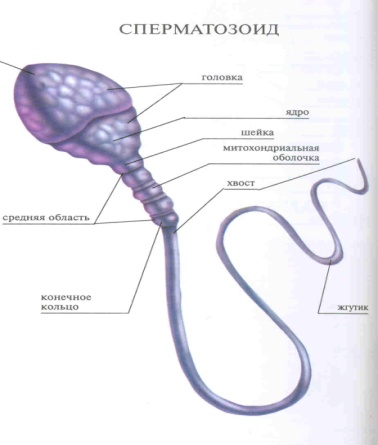 2-я – строение яйцеклетки; 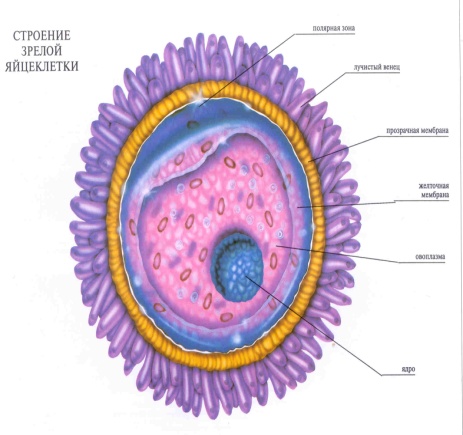 3- я –сравнить строение яйцеклетки и сперматозоидов.3.11. Образование половых клеток: работа с учебником по группам:1-я –определить периоды  сперматогенеза и процессы, происходящие в нем; 2-я – определить периоды овогенеза и процессы, происходящие в нем; 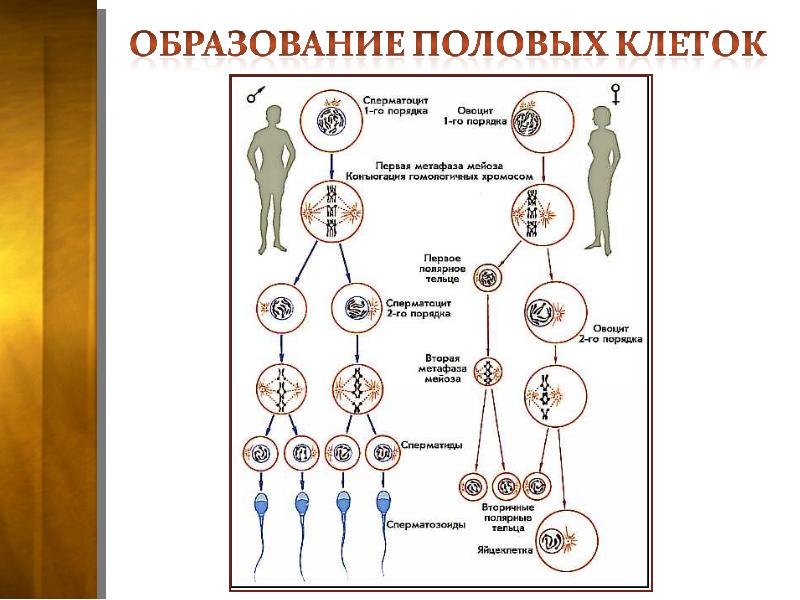 3-я – сравнить сперматогенез и оогенез. 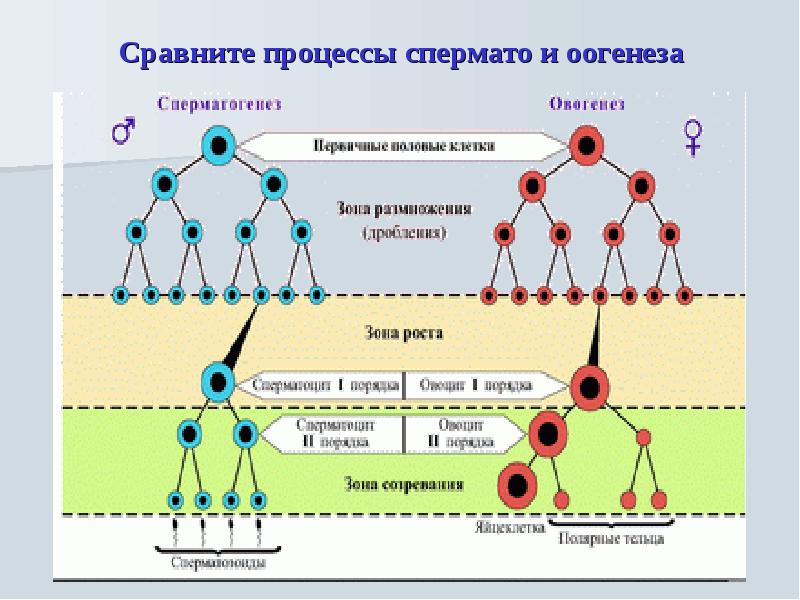 3.11. По итогам работы можно составить схему «Гаметогенез»Гаметогенез(процесс формирования половых клеток)                     ♀ - оогенез                                                    ♂ - сперматогенезпериодыоогонии	                                       а) размножения                  сперматогонии(2n4c, митоз)                                                                             (2n4c, митоз)ооциты 1-го                                 б) роста                             сперматоциты 1-гопорядка (2n4c)	порядка (2n4c)мейоз I:ооциты 2-го 	                в) созревания          мейоз I: сперматоциты 2-гопорядка (n2c) , первичное	порядка (n2c);направительное тельце (n2c);	мейоз II: сперматиды (nc)мейоз II: яйцеклетка (nc), три вторичных направительных тельца (nc)                                      г) формирования          4 сперматозоидаВыводы: а) в оогенезе выделяют три периода, в  сперматогенезе – четыре; б) в результате оогенеза образуется одна яйцеклетка и три направительных тельца, которые потом погибают; в) в результате сперматогенеза образуются четыре сперматозоида.3.12. Влияние вредных привычек на гаметогенез. 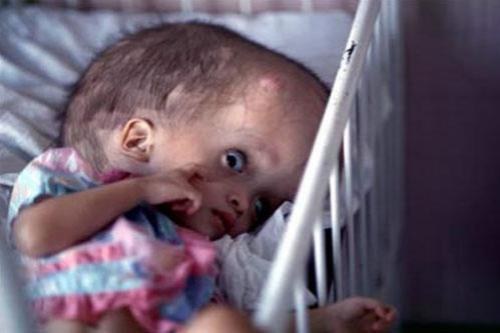 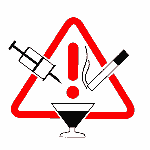 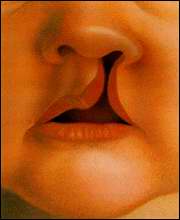 С каждым повреждающим воздействием на половые клетки увеличивается вероятность появления генетических отклонений у потомства. Закрепление знаний:4.1. Соотнести:Ответы: 1-8-10; 2-7-12; 3-7-14; 4-8-11; 5-9-15; 6-9-13.4.2. Сделать подписи к рисунку: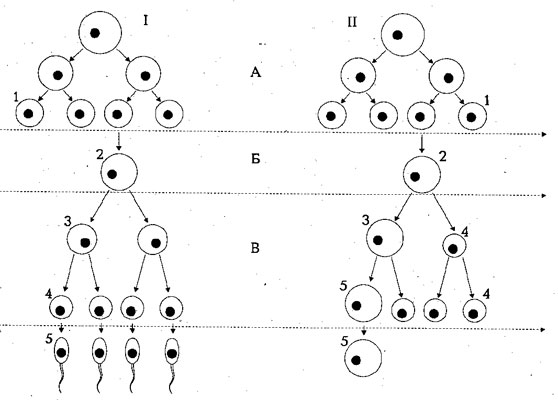 Ответы:  А- период размножения; Б - период роста; В – период созревания.I: 1 – сперматогонии; 2 – сперматоциты 1-го порядка; 3 – сперматоциты 2-го порядка; 4 – сперматиды; 5 – сперматозоиды;II: 1 – оогонии; 2 – овоциты 1-го порядка; 3 – овоциты 2-го порядка; 4 – первичное  и вторичное направительные тельца; 5 – яйцеклетка.Ответы занести в таблицу:4.3.Ответить на вопросы (фронтальная работа с классом):А) в чем биологическая сущность полового размножения?Б) сперматозоиды практически не содержат цитоплазмы и питательных веществ, но им необходимо большое количество энергии для движения. Как вы думаете, откуда берется эта энергия?В) каков биологический смысл образования полярных телец?Г) выделить черты сходства спермато- и овогенеза.Д) выделить черты отличия спермато- и овогенеза.5. Рефлексия (мишень).На доске нарисована мишень, разделенная на 4 сектора: «я», «мы», «содержание урока», «форма урока». Учащиеся должны в каждом секторе поставить отметку, таким образом, оценив свою работу на уроке, содержание и форму урока.6. Домашнее задание: параграф 35, зад. 4, ст. 147Инструктивная карточка «Половое размножение. Образование половых клеток».Работа с терминами: Митоз, мейоз, конъюгация, кроссинговер, гаметогенез, семенники, яичники, гаплоидный набор хромосом, сперматогенез, овогенез, сперматозоид, яйцеклетка, гаметы, половое размножение, диплоидный набор хромосом.Заполнить таблицу:3. Соотнести:4.Сделать подписи к рисунку:5. Ответить на вопросы:А) в чем биологическая сущность полового размножения?Б) сперматозоиды практически не содержат цитоплазмы и питательных веществ, но им необходимо большое количество энергии для движения. Как вы думаете, откуда берется эта энергия?В) каков биологический смысл образования полярных телец?Г) выделить черты сходства спермато- и овогенеза.Д) выделить черты отличия спермато- и овогенеза.ПризнакиЖенские гаметыМужские гаметыФормы и размерыОсобенности строенияКоличество хромосомФункцииПонятиякатегорияСодержание понятия1.размножение7. клетка10.воспроизведение себе подобных2.яйцеклетки8.процесс11.слияние половых клеток3.сперматозоиды9.железа12.образуются в яичниках4.оплодотворение13.производит яйцеклетки5.семенники14.образуются в семенниках6.яичники15.производит сперматозоидыФамилия, имяЗадание на соотношениеПодписи к рисункуА -                     Б -                       В - А -                     Б -                       В - I: 1 –   2 –   3 –   4 –   5 -II:1 –    2 –    3 –    4 –    5 -ПризнакиЖенские гаметыМужские гаметыФормы и размерыОсобенности строенияКоличество хромосомФункцииПонятиякатегорияСодержание понятия1.размножение7. клетка10.воспроизведение себе подобных2.яйцеклетки8.процесс11.слияние половых клеток3.сперматозоиды9.железа12.образуются в яичниках4.оплодотворение13.производит яйцеклетки5.семенники14.образуются в семенниках6.яичники15.производит сперматозоидыФамилия, имяЗадание на соотношениеПодписи к рисункуА -                     Б -                       В - А -                     Б -                       В - I: 1 –   2 –   3 –   4 –   5 -II:1 –    2 –    3 –    4 –    5 -